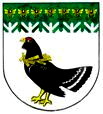 от 20 декабря 2022 года № 802 Об утверждении Порядка рассмотрения вопросов правоприменительной практики по результатам вступивших в законную силу решений судов, арбитражных судов о признании недействительными ненормативных правовых актов, незаконными решений и действий (бездействия) администрации Мари-Турекского муниципального района, её должностных лиц В соответствии с пунктом 2.1 статьи 6 Федерального закона от 25.12.2008  № 273-ФЗ «О противодействии коррупции», пунктом 33 части 1 статьи 15 Федерального закона от 06.10.2003 № 131-ФЗ «Об общих принципах организации местного самоуправления в Российской Федерации», Уставом Мари-Турекского муниципального района Республики Марий Эл, администрация Мари-Турекского муниципального района Республики Марий Эл постановляет:1. Утвердить прилагаемый Порядок рассмотрения вопросов правоприменительной практики по результатам вступивших в законную силу решений судов, арбитражных судов о признании недействительными ненормативных правовых актов, незаконными решений и действий (бездействия) администрации Мари-Турекского муниципального района, её должностных лиц;2. Разместить настоящее постановление на официальном сайте администрации Мари-Турекского муниципального района в информационно-телекоммуникационной сети «Интернет».3. Настоящее постановление вступает в силу после его официального опубликования.4. Контроль за исполнением настоящего постановления оставляю за собой.Порядокрассмотрения вопросов правоприменительной практики по результатам вступивших в законную силу решений судов, арбитражных судов о признании недействительными ненормативных правовых актов, незаконными решений и действий (бездействия) администрации Мари-Турекского муниципального района, её должностных лиц1. Порядок рассмотрения вопросов правоприменительной практики по результатам вступивших в законную силу решений судов, арбитражных судов о признании недействительными ненормативных правовых актов, незаконными решений и действий (бездействия) администрации Мари-Турекского муниципального района, её должностных лиц (далее по тексту – Порядок) разработан во исполнение положений пункта 2.1 статьи 6 Федерального закона от 25.12.2008 № 273-ФЗ «О противодействии коррупции» и устанавливает процедуру рассмотрения вопросов правоприменительной практики по результатам вступивших в законную силу решений судов, арбитражных судов о признании недействительными (недействующими) ненормативных правовых актов, администрации Мари-Турекского муниципального района незаконными решений и действий (бездействия) администрации Мари-Турекского муниципального района (далее по тексту – Администрация) и её должностных лиц (далее по тексту – вопросы правоприменительной практики) в целях выработки и принятия мер по предупреждению и устранению причин выявленных нарушений. При отсутствии вступивших в законную силу решений судов, арбитражных судов о признании недействительными ненормативных правовых актов, Администрации незаконными решений и действий (бездействия) Администрации и её должностных лиц установленная настоящим Порядком процедура рассмотрения вопросов правоприменительной практики не проводится.2. Рассмотрение вопросов правоприменительной практики включает в себя:1) анализ вступивших в законную силу решений судов, арбитражных судов о признании недействительными ненормативных правовых актов, Администрации незаконными решений и действий (бездействия) Администрации и её должностных лиц (далее – судебные решения);2) выявление причин, послуживших основаниями признания недействительными ненормативных правовых актов, Администрации незаконными решений и действий (бездействия) Администрации и её должностных лиц;3) последующая разработка и реализация системы мер, направленных на предупреждение и устранение указанных причин;  4) контроль результативности принятых мер, последующей правоприменительной практики.3. Сотрудник Администрации, принимавший участие в рассмотрении судом дела о признании недействительным ненормативного правового акта, Администрации незаконными решения и действий (бездействия) Администрации и её должностных лиц в срок не позднее 14 календарных дней со дня вступления судебного решения в законную силу направляет информацию о вынесенном судебном решении с приложением копии указанного судебного решения в уполномоченный орган или должностному лицу Администрации.4. В информации, направляемой в соответствии с пунктом 3 настоящего Порядка, подлежит отражению позиция относительно:1) причин принятия Администрацией ненормативного правового акта Администрации, решения и совершения ими действий (бездействия), признанных судом недействительным или незаконными;2) причин, послуживших основаниями признания недействительными ненормативных правовых актов, незаконными решений и действий (бездействия) Администрации и её должностных лиц.5. Уполномоченное лицо Администрации ведёт учёт судебных решений о признании недействительными ненормативных правовых актов Администрации, незаконными решений и действий (бездействия) Администрации и ее должностных лиц.6. Информация, предоставленная в соответствии с пунктами 3 и 4 настоящего Порядка, обобщается уполномоченным лицом Администрации  по итогам истекшего квартала и в срок до 15 числа месяца, следующего за отчётным кварталом, представляется председателю рабочей группы Администрации по рассмотрению вопросов правоприменительной практики по результатам вступивших в законную силу решений судов, арбитражных судов о признании недействительными ненормативных правовых актов, незаконными решений и действий (бездействия) Администрации и её должностных лиц (далее – рабочая группа).7. Состав рабочей группы утверждается постановлением Администрации.8. Председатель рабочей группы на основании материалов, полученных в соответствии с пунктом 6 настоящего Порядка, назначает дату и место проведения заседания рабочей группы, рассматривает вопрос о необходимости привлечения к деятельности рабочей группы иных лиц.9. Заседание рабочей группы проводится в срок до 25 числа месяца, следующего за отчётным кварталом.10. Секретарь рабочей группы извещает всех членов рабочей группы и иных сотрудников Администрации, иных лиц, привлечённых к деятельности рабочей группы, о дате, месте и времени проведения заседания рабочей группы не позднее, чем за 3 рабочих дня до начала заседания.11. Заседания рабочей группы считаются правомочными, если на них присутствует более половины её членов.При отсутствии кворума членов рабочей группы её председателем назначается иная дата, а также время и место проведения заседания рабочей группы.12. В ходе рассмотрения вопросов правоприменительной практики по каждому случаю признания недействительным ненормативного правового акта, незаконными решений и действий (бездействия) Администрации и её должностных лиц определяются:1) причины принятия Администрацией ненормативного правового акта Администрации, решения и совершения ими действий (бездействия), признанных судом недействительным или незаконными;2) причины, послужившие основаниями признания недействительным ненормативного правового акта Администрации, незаконными решений и действий (бездействия) Администрации и её должностных лиц; 3) при наличии ранее направленных рекомендаций рабочей группы рассматриваются результаты их исполнения.В случае неисполнения ранее направленных рекомендаций рабочей группы выясняются причины их неисполнения (неполного исполнения).13. По итогам рассмотрения вопросов правоприменительной практики по каждому случаю признания недействительным ненормативного правового акта Администрации, незаконными решений и действий (бездействия) Администрации и её должностных лиц рабочая группа принимает решение, в котором:1) устанавливается, что в рассматриваемой ситуации содержатся (не содержатся) признаки коррупционных фактов;2) даются рекомендации ответственным сотрудникам Администрации по разработке и принятию мер в целях предупреждения и устранения причин выявленных нарушений или устанавливается отсутствие необходимости разработки и принятия таких мер.По итогам рассмотрения результатов исполнения ранее направленных рекомендаций принимается решение, в котором устанавливается, что указанные рекомендации исполнены (не исполнены) либо необходимо продолжить их исполнение (в случае длительного характера исполнения рекомендаций).В случае неисполнения (неполного исполнения) ранее данных рекомендаций ответственным должностным лицам даются новые рекомендации по разработке и принятию мер в целях предупреждения и устранения причин выявленных нарушений.14. Решения рабочей группы принимаются открытым голосованием простым большинством голосов присутствующих на заседании членов рабочей группы и оформляются протоколом, который подписывается председателем рабочей группы и секретарём рабочей группы.15. В протоколе заседания рабочей группы указываются:1) дата заседания, присутствующие на заседании члены рабочей группы и иные приглашённые лица;2) реквизиты судебных актов, явившихся основанием для рассмотрения вопросов правоприменительной практики (наименование суда, дата вынесения и вид судебного акта), краткое изложение сути принятого судом решения (определения, постановления);3) фамилия, имя, отчество выступавших на заседании лиц и краткое описание изложенных выступлений;4) результаты голосования по каждому случаю признания недействительным ненормативного правового акта, незаконными решений и действий (бездействия) Администрации и её должностных лиц;5) принятое по каждому случаю признания недействительным ненормативного правового акта, незаконными решений и действий (бездействия) Администрации и её должностных лиц решение;6) результаты исполнения ранее данных рекомендаций, рассмотренных на заседании рабочей группы;7) принятое по итогам рассмотрения результатов исполнения ранее данных рекомендаций решение.16. Копии судебных решений, а также иные материалы, явившиеся предметом рассмотрения рабочей группы, приобщаются к протоколу и хранятся вместе с ним.Выписка из протокола заседания рабочей группы с рекомендациями по разработке и принятию мер в целях предупреждения и устранения причин выявленных нарушений направляется председателем рабочей группы ответственным сотрудникам Администрации в течение 3 рабочих дней со дня заседания рабочей группы.17. В случае установления рабочей группой признаков коррупционных фактов, послуживших основанием для принятия решения о признании недействительными ненормативных правовых актов, незаконными решений и действий (бездействия) Администрации и её должностных лиц, председателем рабочей группы на имя главы Администрации не позднее 7 календарных дней со дня проведения заседания направляется служебная записка для последующего рассмотрения вопроса на комиссии по соблюдению требований к служебному поведению и урегулированию конфликта интересов администрации Мари-Турекского муниципального района.________________МАРИЙ ЭЛ РЕСПУБЛИКЫНМАРИЙ ТУРЕК МУНИЦИПАЛЬНЫЙ РАЙОНЫНАДМИНИСТРАЦИЙЖЕАДМИНИСТРАЦИЯМАРИ-ТУРЕКСКОГО МУНИЦИПАЛЬНОГО РАЙОНАРЕСПУБЛИКИ МАРИЙ ЭЛАДМИНИСТРАЦИЯМАРИ-ТУРЕКСКОГО МУНИЦИПАЛЬНОГО РАЙОНАРЕСПУБЛИКИ МАРИЙ ЭЛПУНЧАЛПОСТАНОВЛЕНИЕПОСТАНОВЛЕНИЕГлава администрацииМари-Турекскогомуниципального районаС.Ю.РешетовУТВЕРЖДЕНпостановлением администрации Мари-Турекского муниципального районаот 20 декабря 2022 г. № 802 